ΠΑΡΑΡΤΗΜΑ ΙΙΙΠΡΑΞΗ «ΥΠΟΣΤΗΡΙΞΗ ΠΑΡΕΜΒΑΣΕΩΝ ΚΟΙΝΩΝΙΚΗΣ ΜΕΡΙΜΝΑΣ ΦΟΙΤΗΤΩΝ ΤΟΥ ΠΑΝΕΠΙΣΤΗΜΙΟΥ ΠΕΛΟΠΟΝΝΗΣΟΥ» - Ακ. έτος 2021-2022Βεβαίωση του Τμήματος/Σχολής του υποψήφιουΕΚΠΑΙΔΕΥΤΙΚΟ ΙΔΡΥΜΑ: ΠΑΝΕΠΙΣΤΗΜΙΟ ΠΕΛΟΠΟΝΝΗΣΟΥ 		Ημερομηνία: ____/____/________ΣΧΟΛΗ:								Αρ.Πρωτ:  ___________________ΤΜΗΜΑ:Ταχ. Διεύθυνση:Αρμόδιος υπάλληλος γραμματείας:Τηλ. γραμματείας:e-mail γραμματείας:ONOMAΤEΠΩΝΥΜΟ ΚΑΙ ΙΔΙΟΤΗΤΑ ΥΠΟΓΡΑΦΟΝΤΟΣ (υπογραφή)	 ΒΕΒΑΙΩΣΗΒεβαιώνεται ότι, ο/η _________________________________________________________________________________ (Ονοματεπώνυμο) του ____________________________________ (Ονοματεπώνυμο Πατρός), είναι φοιτητής/-τρια του Τμήματος __________________________________________________________________________ του Πανεπιστημίου Πελοποννήσου με τα ακόλουθα στοιχεία: Αριθμός Μητρώου: ___________________ με ΑΦΜ: ____________________1) Τρόπος  εισαγωγής: ________________________________________________________________________________2)  Έτος πρώτης εγγραφής: ____________________________________________________________________________3) Τρέχον Εξάμηνο σπουδών : _____________ Συνολικός αριθμός εξαμήνων του Προγράμματος  Σπουδών ____________4) Είχε υπερβεί το 5ο έτος φοίτησης του/της Προγράμματος Σπουδών του/της, κατά το ακαδ. έτος 2021-2022;                      ΝΑΙ                     ΟΧΙ   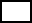 5) Κριτήριο απόδοσης. Άθροισμα μονάδων ECTS μαθημάτων του προγράμματος σπουδών του/της υποψηφίου/-ας τα οποία παρακολούθησε και εξετάστηκε με επιτυχία μέχρι και 31/08/2022: ___________________Σημειώνεται ότι ζητείται το άθροισμα των μονάδων ECTS τα οποία ο υποψήφιος έχει παρακολουθήσει και έχει εξεταστεί επιτυχώς από την εγγραφή μέχρι και τις 31/08/2022 (δεν συμπεριλαμβάνεται η επαναληπτική εξεταστική του Σεπτεμβρίου 2022). Δεν γίνεται δεκτό το άθροισμα άλλων δεικτών φόρτου, όπως οι διδακτικές μονάδες.6) Μέσος όρος βαθμολογίας (με ακρίβεια 2 δεκαδικών ψηφίων) στα μαθήματα του Προγράμματος Σπουδών στα οποία ο/η φοιτητής/-τρια έχει εξεταστεί επιτυχώς μέχρι και 31/08/2022: ___________________ Ο μέσος όρος βαθμολογίας του συνόλου των μαθημάτων στα οποία ο/η φοιτητής/-τρια έχει εξεταστεί επιτυχώς μέχρι και 31/08/2022 (δεν συμπεριλαμβάνεται η επαναληπτική εξεταστική του Σεπτεμβρίου 2022). Αναγράφεται με ακρίβεια 2 δεκαδικών ψηφίων.